Partitioning into Equal-Sized Units Behaviours/StrategiesPartitioning into Equal-Sized Units Behaviours/StrategiesPartitioning into Equal-Sized Units Behaviours/StrategiesPartitioning into Equal-Sized Units Behaviours/StrategiesStudent counts objects by 1s, but struggles to partition objects into equal-sized units (not all units are equal).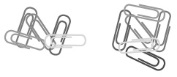 Student partitions objects intoequal-sized units, but mixes up the skip-counting sequence or does not know the number to skip-count by.“5, 10, 20, 25, 35”Student partitions into and skip-counts by equal-sized units, but does not include the leftovers in the total.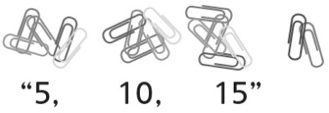 Student partitions into and skip-counts by equal-sized units, butcontinues to skip-count by the same number to count the leftovers.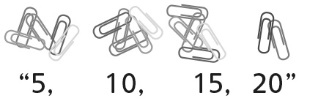 Observations/DocumentationObservations/DocumentationObservations/DocumentationObservations/DocumentationStudent partitions into and skip-counts by equal-sized units, butdoes not recognize that the results will be the same when counted in different ways.“There were 17 when I 
grouped in 5s.Let’s see how many when I 
group in 2s.”Student partitions into and skip-counts by equal-sized units, butdoes not realize that increasingthe number of sets decreases the number of objects in each set.“There should be more groups 
of 10 than groups of 5 because 
10 is bigger.”Student partitions into andskip-counts by equal-sized units,but does not recognize that thenumber of groups of 5 is oftendouble the number of groups of 10 (i.e., does not see equal-sized sets as units within a larger set).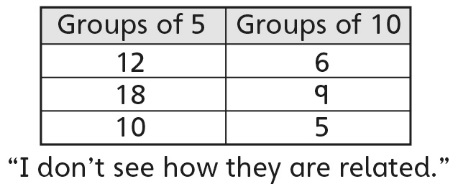 Student successfully partitions into and skip-counts by equal-sized units and recognizes relationships among the different unit sizes.Observations/DocumentationObservations/DocumentationObservations/DocumentationObservations/Documentation